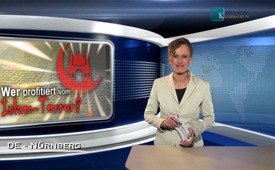 Кому выгоден исламский террор? – Часть 2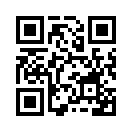 Мы ещё раз поставим вопрос: „Кому, вообще-то, выгоден исламский террор?“
Что в начале 90-ых годов казалось „невероятным“, стало реальностью: в Европе появились новые напряжения между религиями. После нападений в Париже и Копенгагене настроение против ислама  в наших странах накаляется в прибывающей мере.Добрый вечер дорогие зрители, мы ещё раз поставим вопрос: „Кому, вообще-то, выгоден исламский террор?“
Что в начале 90-ых годов казалось „невероятным“, стало реальностью: в Европе появились новые напряжения между религиями. После нападений в Париже и Копенгагене настроение против ислама  в наших странах накаляется в прибывающей мере. Так автор бестселлера Герхард Вишневски, в одном интервью с иранским обществом радиовещания IRIB, объяснил, кем из закулисных деятелей 25 лет тому назад „был создан“ исламский террор, как целое. Он напомнил о том, что стратеги Пентагона, в конце холодной войны искали замену образа врага. Советский Союз распался, но американской военной промышленности и политикам нужен был „новый“ противник, чтобы держать народ под напряжением. Так что такие стратегические плановики как, „политолог профессор Самюель Хантингтон“, создали тогда идею „борьбы культур“. Религиозный террор был ими объявлен „образом врага“ будущего. „Совершенно неожиданно“ потом в 1993 случилось первое террористическое нападение на тогдашний всемирный торговый центр в Нью-Йорке. Этим, впечатляющим образом, был представлен новый „образ врага“, а самое позднее с 9/11 он является главным аргументом для войн за нефть и ресурсы в исламских странах.
Мои дамы и господа, мы рады, что вы опять включили нашу передачу, чтобы получить общий обзор актуальных очагов волнений. И через эту передачу становится ясным, как это необходимо для создания нашего собственного мнения. Проститься с вами я хочу подходящей цитатой Герхарда Вишневского:
„Объединённая против ислама Европа – это камень для строительства империи американской милости, о которой мечтают США.“
Доброго вам вечера. До свидания.от hoj/brИсточники:http://info.kopp-verlag.de/hintergruende/deutschland/seyed-hedayatollah-shahrokny-irib-/interview-wie-der-kampf-der-kulturen-geplant-wurde.html
www.spiegel.de/panorama/world-trade-center-der-anschlag-von-1993-a-156568.htmlМожет быть вас тоже интересует:---Kla.TV – Другие новости ... свободные – независимые – без цензуры ...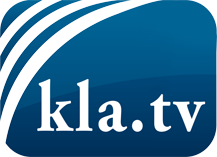 О чем СМИ не должны молчать ...Мало слышанное от народа, для народа...регулярные новости на www.kla.tv/ruОставайтесь с нами!Бесплатную рассылку новостей по электронной почте
Вы можете получить по ссылке www.kla.tv/abo-ruИнструкция по безопасности:Несогласные голоса, к сожалению, все снова подвергаются цензуре и подавлению. До тех пор, пока мы не будем сообщать в соответствии с интересами и идеологией системной прессы, мы всегда должны ожидать, что будут искать предлоги, чтобы заблокировать или навредить Kla.TV.Поэтому объединитесь сегодня в сеть независимо от интернета!
Нажмите здесь: www.kla.tv/vernetzung&lang=ruЛицензия:    Creative Commons License с указанием названия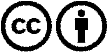 Распространение и переработка желательно с указанием названия! При этом материал не может быть представлен вне контекста. Учреждения, финансируемые за счет государственных средств, не могут пользоваться ими без консультации. Нарушения могут преследоваться по закону.